Export Promotion Bureau, Bangladesh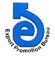   National Export Performance of Goods for July-May 2022-23 And Service Sector for July-May 2022-23            (Value in  Mn. US$) Data Source: NBR & Bangladesh BankProductsExport Performance forFY   2021-22Export Target forFY 2022-23Strategic Target2022-23(July-May)Export Performance 2022-23(July-May)% Change of export PerformanceOver S. TargetExport Performance the Same Time of the Previous Year% Change of export performance Over the Same Time of the Previous Year12345678Export Performance of Goods52082.6658000.0052434.0050527.24-3.6447174.637.11Export Performance of Service Sector, Merchanting & Goods Procured in ports 8888.609000.008179.656941.22-15.147715.12-10.03National Export Performance of Goods and Service Sector60971.2667000.0060613.6557468.46-5.1954889.754.70